           AKADEMİK VE BİLİMSEL İŞBİRLİĞİ PROTOKOL ANLAŞMALARI           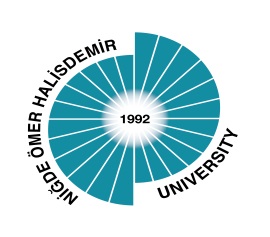 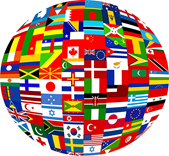            AKADEMİK VE BİLİMSEL İŞBİRLİĞİ PROTOKOL ANLAŞMALARI                      AKADEMİK VE BİLİMSEL İŞBİRLİĞİ PROTOKOL ANLAŞMALARI                      AKADEMİK VE BİLİMSEL İŞBİRLİĞİ PROTOKOL ANLAŞMALARI                      AKADEMİK VE BİLİMSEL İŞBİRLİĞİ PROTOKOL ANLAŞMALARI           ÜLKEÜNİVERSİTEFAKÜLTEBÖLÜMKONTENJANAZERBAYCANBakü Avrasya ÜniversitesiFen Edebiyat FakültesiTürk Dili ve Edebiyatı2AZERBAYCANBakü Avrasya ÜniversitesiFen Edebiyat FakültesiMatematik2AZERBAYCANBakü Avrasya ÜniversitesiSosyal Bilimler Enstitüsü/Avrasya AraştırmalarıYüksek Lisans Programı2AZERBAYCANBakü Avrasya ÜniversitesiSosyal Bilimler Enstitüsü/Avrasya AraştırmalarıLisansüstü/ Staj Programları2AZERBAYCANBakü Avrasya ÜniversitesiEğitim FakültesiMatematik Öğretmenliği2AZERBAYCANBakü Avrasya ÜniversitesiEğitim FakültesiBilgisayar ve Öğretim Teknolojileri Öğretmenliği2AZERBAYCANBakü Avrasya ÜniversitesiİİBFİktisat2AZERBAYCANAzerbaycan Devlet İktisat ÜniversitesiİİBFEşleşen Tüm Bölümler2AZERBAYCANAzerbaycan Devlet İktisat ÜniversitesiSosyal Bilimler Enstitüsü (İİBF Tüm Bölümler)Yüksek Lisans Programı2AZERBAYCANAzerbaycan Devlet İktisat ÜniversitesiSosyal Bilimler Enstitüsü (İİBF Tüm Bölümler)Lisansüstü/ Staj Programları2AZERBAYCANHazar ÜniversitesiEnstitü (Yüksek Lisans, Doktora)İnşaat Mühendisliği2AZERBAYCANHazar ÜniversitesiEnstitü (Yüksek Lisans, Doktora)Makine Mühendisliği2AZERBAYCANHazar ÜniversitesiEnstitü (Yüksek Lisans, Doktora)Elektrik Elektronik Mühendisliği   2AZERBAYCANHazar ÜniversitesiEnstitü (Yüksek Lisans, Doktora)Matematik2AZERBAYCANHazar ÜniversitesiEnstitü (Yüksek Lisans, Doktora)Biyoteknoloji2AZERBAYCANHazar ÜniversitesiEnstitü (Yüksek Lisans, Doktora)Kimya2AZERBAYCANHazar ÜniversitesiEnstitü (Yüksek Lisans, Doktora)Biyoteknoloji2AZERBAYCANHazar ÜniversitesiEnstitüİİBF Eşleşen Tüm Bölümler2AZERBAYCANHazar ÜniversitesiEnstitüCoğrafya2AZERBAYCANHazar ÜniversitesiEnstitüSosyoloji2AZERBAYCANHazar ÜniversitesiİİBFEşleşen Tüm Bölümler2AZERBAYCANHazar ÜniversitesiMühendislikİnşaat Mühendisliği2AZERBAYCANHazar ÜniversitesiMühendislikMakine Mühendisliği2AZERBAYCANHazar ÜniversitesiMühendislikElektrik Elektronik Mühendisliği2AZERBAYCANHazar ÜniversitesiFen Edebiyat Fakültesi Matematik2AZERBAYCANHazar ÜniversitesiFen Edebiyat Fakültesi Biyoteknoloji2AZERBAYCANHazar ÜniversitesiFen Edebiyat Fakültesi Kimya2AZERBAYCANHazar ÜniversitesiFen Edebiyat Fakültesi Coğrafya 2AZERBAYCANHazar ÜniversitesiFen Edebiyat Fakültesi Sanat Tarihi 2AZERBAYCANHazar ÜniversitesiFen Edebiyat Fakültesi Sosyoloji2AZERBAYCANHazar ÜniversitesiEğitim FakültesiBilgisayar ve Öğretim Teknolojileri Öğretmenliği2AZERBAYCANHazar ÜniversitesiEğitim FakültesiRehberlik ve Psikolojik Danışmanlık2AZERBAYCANHazar ÜniversitesiEğitim FakültesiMüzik ve Resim-İş Öğretmenliği2AZERBAYCANAzerbaycan Emek ve Sosyal Münasebetler AkademisiİİBFFinans2AZERBAYCANAzerbaycan Emek ve Sosyal Münasebetler AkademisiİİBFİktisat2KAZAKİSTANKazak Devlet Kızlar Pedagoji Üniversitesi Fen Edebiyat FakültesiÇağdaş Türk Lehçeleri ve Edebiyatları2KAZAKİSTANKazak Devlet Kızlar Pedagoji Üniversitesi Fen Edebiyat FakültesiTürk Dili ve Edebiyatı2KAZAKİSTANKazak Devlet Kızlar Pedagoji Üniversitesi Fen Edebiyat FakültesiTarih2KAZAKİSTANKazak Devlet Kızlar Pedagoji Üniversitesi Fen Edebiyat FakültesiCoğrafya2KAZAKİSTANKazak Devlet Kızlar Pedagoji Üniversitesi Eğitim FakültesiTürkçe Öğretmenliği2KAZAKİSTANKazak Devlet Kızlar Pedagoji Üniversitesi Eğitim FakültesiFen Bilgisi Öğretmenliği2KAZAKİSTANKazak Devlet Kızlar Pedagoji Üniversitesi Eğitim FakültesiSosyal Bilgiler Öğretmenliği2KAZAKİSTANKazak Devlet Kızlar Pedagoji Üniversitesi Eğitim FakültesiMüzik Öğretmenliği2KAZAKİSTANKazak Devlet Kızlar Pedagoji Üniversitesi Türk Musikisi Devlet KonservatuvarıMüzik Bölümü2KAZAKİSTANT.K.Jurgenov Kazak Ulusal Sanat AkademisiTürk Musikisi Devlet   KonservatuvarıEşleşen Tüm Bölümler2KAZAKİSTANT.K.Jurgenov Kazak Ulusal Sanat AkademisiEğitim FakültesiResim Öğretmenliği2KAZAKİSTANT.K.Jurgenov Kazak Ulusal Sanat AkademisiEğitim FakültesiMüzik Öğretmenliği2KAZAKİSTANAl Farabi Kazak Ulusal ÜniversitesiFen Edebiyat FakültesiTürk Dili2KAZAKİSTANAl Farabi Kazak Ulusal ÜniversitesiFen Edebiyat FakültesiSosyoloji2KAZAKİSTANAl Farabi Kazak Ulusal ÜniversitesiEğitim FakültesiTürkçe Öğretmenliği2KAZAKİSTANAl Farabi Kazak Ulusal Üniversitesiİ.İ.B.F.İktisat2KAZAKİSTANAl Farabi Kazak Ulusal Üniversitesiİ.İ.B.F.İşletme2KAZAKİSTANAl Farabi Kazak Ulusal Üniversitesiİslami İlimler FakültesiEşleşen Tüm Bölümler2KAZAKİSTANHoca Ahmet Yesevi Uluslararası Türk-Kazak ÜniversitesiİİBFSiyaset Bilimi ve Uluslararası İlişkiler2KAZAKİSTANHoca Ahmet Yesevi Uluslararası Türk-Kazak ÜniversitesiEğitim FakültesiOkul Öncesi Öğretmenliği2KAZAKİSTANHoca Ahmet Yesevi Uluslararası Türk-Kazak ÜniversitesiEğitim FakültesiSınıf Öğretmenliği2KAZAKİSTANHoca Ahmet Yesevi Uluslararası Türk-Kazak ÜniversitesiEğitim FakültesiRehberlik ve Psikolojik Danışmanlık2KAZAKİSTANHoca Ahmet Yesevi Uluslararası Türk-Kazak Üniversitesiİlahiyatİlahiyat2KAZAKİSTANHoca Ahmet Yesevi Uluslararası Türk-Kazak ÜniversitesiFen Edebiyat FakültesiTarih2KAZAKİSTANHoca Ahmet Yesevi Uluslararası Türk-Kazak ÜniversitesiEnstitü (Yüksek Lisans)Sınıf Öğretmenliği2KAZAKİSTANHoca Ahmet Yesevi Uluslararası Türk-Kazak ÜniversitesiEnstitü (Yüksek Lisans)Siyaset Bilimi ve Uluslararası İlişkiler2KAZAKİSTANHoca Ahmet Yesevi Uluslararası Türk-Kazak Üniversitesi Avrasya Araştırma Enstitüsü Avrasya araştırmaları nöğrencileri için)Sosyal Bilimler Enstitüsü/Avrasya AraştırmalarıYüksek Lisans Programı2KAZAKİSTANHoca Ahmet Yesevi Uluslararası Türk-Kazak Üniversitesi Avrasya Araştırma Enstitüsü Avrasya araştırmaları nöğrencileri için)Sosyal Bilimler Enstitüsü/Avrasya AraştırmalarıLisansüstü/ Staj Programları   2KAZAKİSTANKazak Ulusal Tarım ÜniversitesiTarım Bilimleri ve Teknolojileri FakültesiEşleşen Tüm Bölümler  2 (Bölüm)KAZAKİSTANL. N. Gumilyov Avrasya Ulusal Üniversitesiİslami İlimler FakültesiEşleşen Tüm Bölümler         2 (BölümKAZAKİSTANL. N. Gumilyov Avrasya Ulusal ÜniversitesiMimarlık FakültesiEşleşen Tüm Bölümler         2 (BölümKAZAKİSTANL. N. Gumilyov Avrasya Ulusal ÜniversitesiFen Edebiyat FakültesiÇağdaş Türk Lehçeleri ve Edebiyatları2KAZAKİSTANL. N. Gumilyov Avrasya Ulusal ÜniversitesiFen Edebiyat FakültesiTarih2KAZAKİSTANL. N. Gumilyov Avrasya Ulusal ÜniversitesiFen Edebiyat FakültesiSosyoloji2KAZAKİSTANL. N. Gumilyov Avrasya Ulusal Üniversitesiİ.İ.B.F.Siyaset Bilimi ve Uluslararası İlişkiler2KAZAKİSTANAtyrau Devlet Üniversitesi (Eski adı: Kh. Dosmuhamedov Atyrau State UniversityEğitim FakültesiRehberlik ve Psikolojik Danışmanlık2KAZAKİSTANAtyrau Devlet Üniversitesi (Eski adı: Kh. Dosmuhamedov Atyrau State UniversityEğitim FakültesiMüzik Öğretmenliği2KAZAKİSTANAtyrau Devlet Üniversitesi (Eski adı: Kh. Dosmuhamedov Atyrau State UniversityFen Edebiyat FakültesiTarih2KAZAKİSTANAtyrau Devlet Üniversitesi (Eski adı: Kh. Dosmuhamedov Atyrau State UniversityFen Edebiyat FakültesiTürk Dili2KAZAKİSTANAtyrau Devlet Üniversitesi (Eski adı: Kh. Dosmuhamedov Atyrau State UniversityFen Edebiyat FakültesiÇağdaş Türk Lehçeleri ve Edebiyatları2KAZAKİSTANAtyrau Devlet Üniversitesi (Eski adı: Kh. Dosmuhamedov Atyrau State UniversityFen Edebiyat FakültesiBiyoloji2KAZAKİSTANAtyrau Devlet Üniversitesi (Eski adı: Kh. Dosmuhamedov Atyrau State UniversityFen Edebiyat FakültesiBiyoteknoloji2KAZAKİSTANAtyrau Devlet Üniversitesi (Eski adı: Kh. Dosmuhamedov Atyrau State Universityİ.İ.B.F.İktisat2KAZAKİSTANAtyrau Devlet Üniversitesi (Eski adı: Kh. Dosmuhamedov Atyrau State Universityİ.İ.B.F.İşletme2KAZAKİSTANAtyrau Devlet Üniversitesi (Eski adı: Kh. Dosmuhamedov Atyrau State UniversityTarım Bilimleri ve Teknolojileri FakültesiEşleşen Tüm Bölümler2 (BölümKAZAKİSTANZhansugurov ÜniversitesiİİBFİktisat2KAZAKİSTANZhansugurov ÜniversitesiİİBFFinans2KAZAKİSTANZhansugurov ÜniversitesiFen Edebiyat FakültesiBiyoloji2KAZAKİSTANZhansugurov ÜniversitesiFen Edebiyat FakültesiKimya2KAZAKİSTANZhansugurov ÜniversitesiFen Edebiyat FakültesiFizik2KAZAKİSTANZhansugurov ÜniversitesiFen Edebiyat FakültesiMatematik2KAZAKİSTANZhansugurov ÜniversitesiEğitim FakültesiRehberlik ve Psikolojik Danışmanlık2KAZAKİSTANZhansugurov ÜniversitesiEğitim FakültesiMüzik Öğretmenliği2KAZAKİSTANZhansugurov ÜniversitesiEğitim FakültesiBilgisayar ve Öğretim Teknolojileri Eğitimi2KAZAKİSTANZhansugurov ÜniversitesiBESYOAntrenörlük Eğitimi2KAZAKİSTANZhansugurov ÜniversitesiBESYOBeden Eğitimi ve Spor Öğretmenliği2KIRGIZISTANKırgızistan-Türkiye Manas Üniversitesi Fen Bilimleri EnstitüsüEşleşen Tüm Programlar2KIRGIZISTANKırgızistan-Türkiye Manas Üniversitesi Sosyal Bilimler EnstitüsüEşleşen Tüm Programlar2KIRGIZISTANKırgızistan-Türkiye Manas Üniversitesi Fakülteler (İİBFFen Edebiyat Fakültesiİletişim FakültesiGüzel Sanatlar Fakültesiİlahiyat FakültesiMühendislik FakültesiTarım Bilimleri Fakültesi)Eşleşen Tüm ProgramlarHer Program için 2 ÖZBEKİSTANÖzbek Dili ve Edebiyatı Taşkent Devlet ÜniversitesiFEFÖzbek Dili ve Edebiyatı Özbek Tarihi2